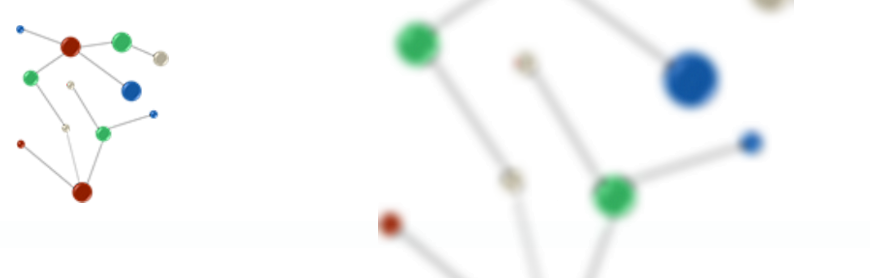 Rempli le :   par : 	Résident ou personne accompagnéeNom, Prénoms :	Date de naissance Motif de transfert en service des Urgences :Etat du patient : Habituel	 Différent	 Conscient et éveillé	 Eveillable	 InconscientConstante du patient : Mesurée par un professionnel de l’EMS	 Famille / AidantPouls :      	Tension artérielle :      	Température :      Personnes informées du transfert au Service des Urgences : Le « 15 »	 Médecin traitant	 Intervenants à domicile	 Service des Urgences Personne référente/Entourage	Nom :       Autre	Préciser :      Commentaires :Rempli le :   par : 	      Résident ou personne accompagnéeNom, Prénom(s) :	Date de naissance  Vérification de la possibilité de retour à domicile immédiat (accessibilité, présence d’un aidant, …) Sortie vers une structure plus adaptée – Précisez laquelle :      Hôpital :      Service :      	/ :      e-mail :      Médecin du service des urgences qui a validé la sortie :Nom, Prénoms :      	 :      Documents joints : Ordonnance de sortie	 Autres (à préciser) :      Personnes/Services intervenant au domicile contacté(e)s pour l’organisation du retour à domicile : Personne référente/ Aidant :       	 :       Service intervenant au domicile (préciser SAAD, SSIAD, SPASAD, SAVS, SAMSAH, SESSAD, HAD, Autres) :      	 :       Infirmier libéral/Centre de soins infirmiers :       	 :       Médecin traitant :      	/ :       Pharmacien habituel :       	 :       Résidence Autonomie (directeur) :       	 :       Autre - préciser :       	 :      Document(s) adressé(s) au médecin traitant : Ordonnances de sortie	 courriel remis à l’usager	 E-mail	 DMP Copie du résumé de passage aux urgences (RPU)	 courriel remis à l’usager	 E-mail	 DMPExamen(s) ou consultation(s) programmé(es) – lieu date et heure:Recommandations pour le retour au domicileNécessité de revoir le médecin traitant : Oui 	 Non	 Délai :      Liste des prothèses et objets personnelsAller (EANM)Retour (SU)LunettesProthèses dentaires :  Haut	 BasProthèses auditives :  Droite	 GauchePace makerAutres dispositifs ou objet personnels (canne, fauteuil, etc)